DPUK Process for Allocating Devices 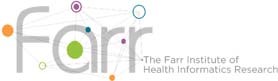 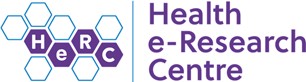 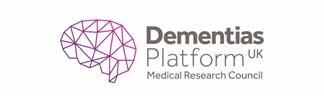 Please submit this form to chi.admin@manchester.ac.uk (0161 275 1274). Your request will then be processed and we will contact you to arrange collection of the devices that you require Please note that you will need to note the serial number of each device borrowed so that this can be recorded in our local device register.  You will be responsible for returning all devices at the end of the project. Research Project Title Area of Research Principal InvestigatorGrant Number Funder DPUK Yes/No/Affiliated* Yes/No/Affiliated* Yes/No/Affiliated* Yes/No/Affiliated* Name of Researcher Affiliation (e.g UoM) Faculty Division/School Email address Telephone Briefly describe the aims of the project and processes of how you will be collecting the data using the devices required: Briefly describe the aims of the project and processes of how you will be collecting the data using the devices required: Briefly describe the aims of the project and processes of how you will be collecting the data using the devices required: Briefly describe the aims of the project and processes of how you will be collecting the data using the devices required: Briefly describe the aims of the project and processes of how you will be collecting the data using the devices required: This is to be used as a test/development device for the Wearable Clinic. The primary use will be to test ‘wearable clinic’ sensor data communication with the smartphone and some test apps/algorithms.This is to be used as a test/development device for the Wearable Clinic. The primary use will be to test ‘wearable clinic’ sensor data communication with the smartphone and some test apps/algorithms.This is to be used as a test/development device for the Wearable Clinic. The primary use will be to test ‘wearable clinic’ sensor data communication with the smartphone and some test apps/algorithms.This is to be used as a test/development device for the Wearable Clinic. The primary use will be to test ‘wearable clinic’ sensor data communication with the smartphone and some test apps/algorithms.This is to be used as a test/development device for the Wearable Clinic. The primary use will be to test ‘wearable clinic’ sensor data communication with the smartphone and some test apps/algorithms.Brief description of your data management plan Brief description of your data management plan Is data to be made available to the DPUK consortium? Is data to be made available to the DPUK consortium? Devices required (please email chi.admin@manchester.ac.uk for devices available): Devices required (please email chi.admin@manchester.ac.uk for devices available): Devices required (please email chi.admin@manchester.ac.uk for devices available): Devices required (please email chi.admin@manchester.ac.uk for devices available): Devices required (please email chi.admin@manchester.ac.uk for devices available): Type Make Make Number required User Additional items (i.e. watch straps/chargers) Date you will need to sign out the devices Date you will need to sign out the devices Date you will need to sign out the devices Date you will hope to return the devices Date you will hope to return the devices Date you will hope to return the devices Duration of project Duration of project Duration of project 